GrenadaGrenadaGrenadaOctober 2029October 2029October 2029October 2029SundayMondayTuesdayWednesdayThursdayFridaySaturday1234567891011121314151617181920Aunty Tek Spice Word Festival21222324252627Thanksgiving Day28293031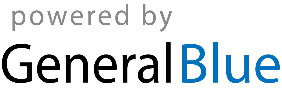 